Procédure Mise à jour de sécurité Drupal 81. Objet Cette procédure définit les dispositions à prendre pour maintenir les sites web développés avec Drupal 8 :Mise à jour de sécuritéTest de fonctionnement et non régressionTest d’intrusion2. Pré-requisAvant de démarrer la mise à jour de sécurité il faut disposer des éléments suivants :3. Processus de MAJ Sécurité 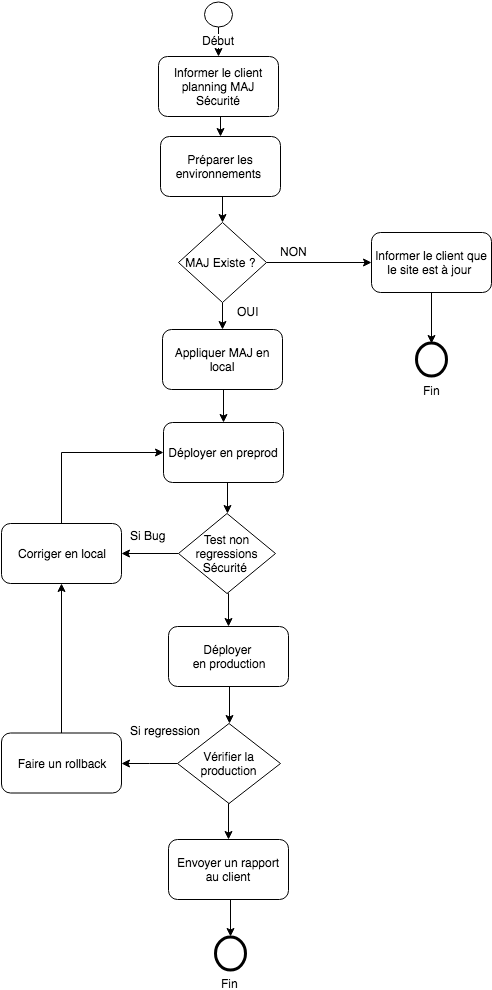 4. Préparation des environnements Récupérer la base de données production via le BO (Backup and migrate) à partir de la productionFaire un git clone du projet en local : git clone « url de dépôt » git checkout master git pullCréer un branche maj_secu_ « jjmmaa » à partir de mastergit checkout -b maj_secu_ « jjmmaa »Configurer les setting.local.phpRestaurer la base de données en local5. Application des MAJ de sécurité en local Rechercher les MAJ de sécurité  : composer outdated drupal/* (Maj en général) ou bien drush ups (securité)Vider le cache :  drush cr Mettre à jour le core DRUPAL composer require drupal/core:version --update-with-dependenciesdrush updb –ydrush crAnnuler/compléter les modification de ces 2 fichiers :.htaccess : si modification reprendre l’ancienne version (redirection, performance ..) et la compléter avec les ajouts de  la MAJ Drupal..gitignore : si modification reprendre l’ancienne version (redirection, performance ..) et la compléter avec les ajouts de  la MAJ Drupal.Faire un test pour valider la MAJ du coreCommiter la MAJ du core : git commit –m "core securtiy update to N° de la nouvelle version “Vider le cache : drush cr Mettre à jour les modules contribcomposer require ‘drupal/module :^version’ –-update-with-dependeciesdrush updb –y  Faire un test pour valider la MAJ des modulesCommiter la MAJ des modulesCommit –m " modules securtiy update to N° de la nouvelle version “Push le code :  git push6. Déploiement en preprod Restaurer une copie de la  base de données prod sur la preprodDéploiement avec  capistranoFichier :  capistrano/config/preprod.rb Changer set branch avec le nom de la branche crée pour la MAJ de sécuritéNe pas comiter le changement de ce fichier    cd capistranocap preprod deployaprès déploiement il faut exécuter drush updb –y  sur la preprod si nécessaire  7. Test de non régressionFaire un test visuel en naviguant sur les différentes pages du site et vérifier que les pages continuent à s’afficher correctement.Vérifier également ces fonctionnalités  :Connexion utilisateur Formulaire de soumissionFiltre des pages listing Affichage  traduction Contribution sur le backoffice 8. Déploiement en production Avant de procéder à la mise à jour de la production, il faut faire une sauvegarde de la base de données pour pouvoir faire un rollback au cas  d’échec du déploiement.Merger maj_secu_ « jjmmaa » dans master en local et pusher le codegit checkout mastergit pullgit merge  maj_secu_ « jjmmaa »git pushSauvegarder la base de données production avec backup and migrate Installer la nouvelle version en production : cap production deployAprès déploiement il faut exécuter drush updb –y  s’il y en a 9. Annexe 9.2. Templates des emails9.2.1. Planning de MAJ de sécurité Un email informatif doit être envoyé au client 1 semaine avant le jour de la MAJ de sécurité.9.2.2. Absence de mise à jour de sécuritéUn email informatif doit être envoyé au client le jour de la MAJ de sécurité 9.2.3. Rapport fin mise à jour de sécurité Un rapport de la MAJ de sécurité à envoyer au client.
N° Version  Auteur Modification1.0Morad BELLOTVersion initiale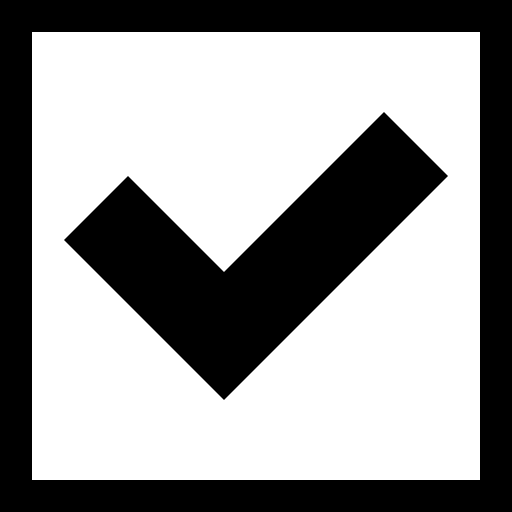 Accès cpanel serveur de productionAccès cpanel serveur de préproduction Accès git avec droit de commit sur la masterAccès admin BO DrupalEnvironnement de développement installé :Stack PHP/MYSQL avec les bonnes version CapistranoDrushContact client : email et N° de téléphone optionnel Bonjour,Nous vous informons que l’équipe technique VOID va procéder à une mise à jour de sécurité de votre site web le xx/xx/xxxx.L’objectif de cette intervention est de maintenir votre site à jour avec les derniers correctifs pour corriger d’éventuelle faille de sécurité.Nous vous tenons informés une fois la procédure est terminée avec un rapport des actions menées.Equipe Support & MaintenanceBonjour,Nous vous informons que l’équipe technique VOID a procédé à un contrôle de version de votre site web le xx/xxx/xxx. Votre version est à jour et il n y a aucune mise à jour de sécurité à déployer.En effet la version de votre CMS est 8.xx qui correspond à la dernière mise à jour de sécurité.Nous vous tiendrons informés une fois une nouvelle mise à jour existe.Equipe Support & MaintenanceBonjour,Nous vous informons que l’équipe technique VOID a procédé à une mise à jour de sécurité de votre site web le xx/xx/xxxx à hhHMM.Il s’agit d’une mise à jour technique des modules suivants pour renforcer la sécurité de votre site :-  Core CMS Drupal nouvelle N° de version-  Module xxx  nouvelle N° de version-  Module yyy  nouvelle N° de versionAprès déploiement de ces mises à jour, nous avons lancé un scan de sécurité Acunetix pour vérifier qu’il n y pas de vulnérabilités sur votre site web.Notre équipe de recette a procédé également à un test de non régression pour confirmer le bon fonctionnement de votre site web, à savoir :- Affichage des pages- Connexion utilisateur- Formulaire de soumission- Contribution back office- Gestion des médiasPour toute remarque ou question, n’hésitez pas à prendre contact avec nos équipes via notre plateforme de support http://redmine3.void.fr afin d’en assurer un meilleur suivi.Equipe Support & Maintenance